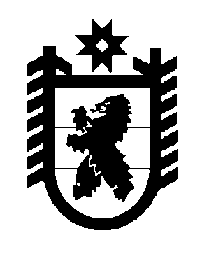 Российская Федерация Республика Карелия    ПРАВИТЕЛЬСТВО РЕСПУБЛИКИ КАРЕЛИЯРАСПОРЯЖЕНИЕот  13 октября 2017 года № 545р-Пг. Петрозаводск Рассмотрев предложение Государственного комитета Республики Карелия по управлению государственным имуществом и организации закупок, учитывая решение Совета Мегрегского сельского поселения                    от 30 июня 2017 года № 27 «Об утверждении Перечня имущества, подлежащего передаче из государственной собственности Республики Карелия в муниципальную собственность Мегрегского сельского поселения», в соответствии с Законом Республики Карелия от 2 октября 
1995 года № 78-ЗРК «О порядке передачи объектов государственной собственности Республики Карелия в муниципальную собственность» передать в муниципальную собственность Мегрегского сельского поселения государственное имущество Республики Карелия согласно приложению к настоящему распоряжению. 
           Глава Республики Карелия                                                           А.О. ПарфенчиковПЕРЕЧЕНЬ государственного имущества Республики Карелия,передаваемого в муниципальную собственностьМегрегского сельского поселения_________________Приложение к распоряжениюПравительства Республики Карелияот 13 октября 2017 года № 545р-ПНаименование имуществаАдрес местонахождения имуществаИндивидуализирующие характеристики имуществаИнженерные сети теплоснабжениядер. Мегрега, территория ремонтно-механических мастерскихбалансовая стоимость                  2 684 799 рублей 